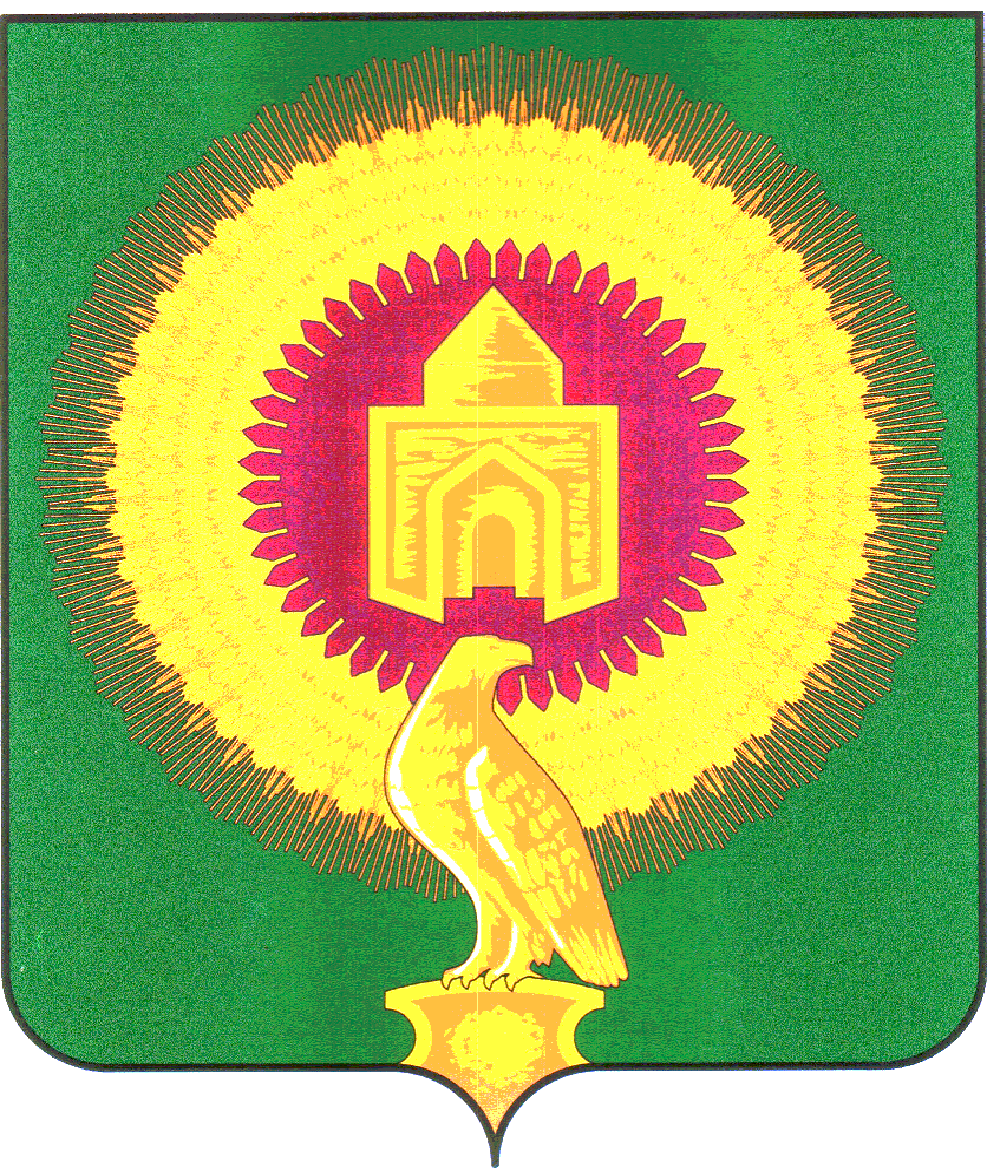 АДМИНИСТРАЦИЯ НИКОЛАЕВСКОГО   СЕЛЬСКОГО ПОСЕЛЕНИЯ ВАРНЕНСКОГО МУНИЦИПАЛЬНОГО РАЙОНА                                             ЧЕЛЯБИНСКОЙ ОБЛАСТИПОСТАНОВЛЕНИЕот  19 12.2023 г.                                         №15/1О порядке предоставления субсидиисоциально ориентированным некоммерческим организациям, действующим на территории Николаевского сельского поселения,осуществляющим деятельность в области обеспечения первичных мерпожарной безопасностиВ соответствии со статьей 78.1 Бюджетного кодекса Российской Федерации, Федеральным законом от 12.01.1996 г. № 7-ФЗ «О коммерческих организациях», постановлением Правительства Российской Федерации от 18.09.2020 г. № 1492 «Об общих требованиях - к нормативно правовым актам, муниципальным правовым актам, регулирующим предоставление субсидии, в том числе грантов в форме субсидии, юридическим лицам, индивидуальным предпринимателям, а также физическим лицам-производителям товаров, работ, услуг, и о признании утратившими силу некоторых актов Правительства Российской Федерации и отдельных положений некоторых актов Правительства Российской Федерации» и в целях реализации муниципальной программы «Обеспечение первичных мер пожарной безопасности на территории Николаевского сельского поселения Варненского муниципального района Челябинской области» утвержденной постановлением администрации Николаевского сельского поселения Варненского муниципального района Челябинской области от 30 ноября 2023 г.                     № 13/1ПОСТАНОВЛЯЮ:	1. Утвердить порядок предоставления субсидии социально ориентированным некоммерческим организациям, действующим на территории Николаевского сельского поселения, осуществляющим деятельность в области обеспечения первичных мер пожарной безопасности (Приложение №1).2. Утвердить Типовую форму соглашения о предоставлении субсидии, заключаемое с социально ориентированной некоммерческой организацией, осуществляющей деятельность в области обеспечения первичных мер пожарной безопасности (Приложение №2).3. Утвердить Типовую форму заявки на перечисление субсидии социально ориентированным некоммерческим организациям, действующим на территории Николаевского сельского поселения, осуществляющим деятельность в области обеспечения первичных мер пожарной безопасности (Приложение №3).4. Считать утратившим силу Постановление администрации Николаевского Варненского муниципального района от 16.03.2022г. № 4 «О порядке предоставления субсидии социально ориентированным некоммерческим организациям, действующим на территории Николаевского сельского поселения, осуществляющим деятельность в области обеспечения пожарной безопасности».5. Считать утратившим силу Постановление администрации Николаевского Варненского муниципального района от 19.12.2022г. № 46 «О порядке предоставления субсидии социально ориентированным некоммерческим организациям, действующим на территории Николаевского сельского поселения, осуществляющим деятельность в области обеспечения пожарной безопасности».6. Настоящее постановление вступает в силу со дня подписания.Глава Николаевского сельского поселения                                      А.Ю. Кульков ПРИЛОЖЕНИЕ № 1к постановлению администрацииНиколаевского сельскогопоселения Варненскогомуниципального районаЧелябинской областиот 19.12.2023 г. №15/1Порядок предоставления субсидии социально ориентированным некоммерческим организациям, действующим на территории Николаевского сельского поселения, осуществляющим деятельность в области обеспечения первичных мер пожарной безопасности	1. Настоящий Порядок предоставления субсидии социально ориентированным некоммерческим организациям, действующим на территории Николаевского сельского поселения, осуществляющим деятельность в области обеспечения первичных мер пожарной безопасности (далее- Порядок) разработан в соответствии со статьей 78.1 Бюджетного кодекса Российской Федерации, Федеральным законом от 12.01.1996 г. № 7-ФЗ «О коммерческих организациях», постановлением Правительства Российской Федерации от 18.09.2020 г. № 1492 «Об общих требованиях - к нормативно правовым актам, муниципальным правовым актам, регулирующим предоставление субсидии, в том числе грантов в форме субсидии, юридическим лицам, индивидуальным предпринимателям, а также физическим лицам-производителям товаров, работ, услуг, и о признании утратившими силу некоторых актов Правительства Российской Федерации и отдельных положений некоторых актов Правительства Российской Федерации» и в целях реализации муниципальной программы «Обеспечение первичных мер пожарной безопасности на территории Николаевского сельского поселения Варненского муниципального района Челябинской области» утвержденной постановлением администрации Николаевского сельского поселения Варненского муниципального района Челябинской области от 30 11 2023 г. № 13/1 (далее – Программа) определяет правила предоставления субсидий из бюджета Николаевского сельского поселения Варненского муниципального района Челябинской области социально ориентированным некоммерческим организациям, не являющимся государственными (муниципальными) учреждениями, действующим на территории Николаевского сельского поселения Варненского муниципального района Челябинской области (далее - СОНКО) на финансирование расходов, связанных с осуществлением деятельности в области обеспечения первичных мер пожарной безопасности (далее-Субсидии).	2. Предоставление Субсидий осуществляется по итогам отбора заявок на право получения субсидии и в пределах бюджетных ассигнований, предусмотренных решением Совета депутатов Николаевского сельского поселения Варненского муниципального района «О бюджете на очередной финансовый год и на плановый период» и лимитов бюджетных обязательств, доведенных Администрации Николаевского сельского поселения Варненского муниципального района (далее - Администрация) как Главному распорядителю средств бюджета сельского поселения.	3. Информация, содержащая сведения о субсидиях, размещается на едином портале бюджетной системы Российской Федерации и на официальном сайте администрации Николаевского  сельского поселения Варненского муниципального района в информационно-телекоммуникационной сети Интернет.	4. Целью предоставления Субсидий является:	- создание и обеспечение необходимых условий для повышения пожарной безопасности населенных пунктов, обеспечение первичных мер пожарной безопасности, противопожарной защиты населенных пунктов Николаевского сельского поселения;	- усиление противопожарной защиты Николаевского сельского поселения;	- смягчение последствий от пожаров Николаевского сельского поселения;	- защита жизни и здоровья от пожаров жителей Николаевского сельского поселения;	- сокращение времени реагирования подразделений пожарной охраны;	- реализация мероприятий по соблюдению населением правил пожарной безопасности, организация обучения населения способом защиты и действий при пожаре, снижение материального ущерба от возможного пожара	5. Условиями предоставления Субсидий являются:	- осуществление СОНКО деятельности по обеспечению мер пожарной безопасности не менее одного года;	- наличие лицензии на осуществление деятельности по тушению пожаров;	- отсутствие в отношении СОНКО процедур ликвидации или банкротства в соответствии с законодательством;	- отсутствие у СОНКО задолженности по налогам, сборам и иным обязательным платежам в бюджеты любого уровня или государственные внебюджетные фонды.	6. Получателями Субсидий не могут быть СОНКО, являющиеся:	- государственными и муниципальными учреждениями;	- общественными объединениями, не являющимися юридическими лицами.	7. Для получения Субсидии СОНКО, до 25 декабря года предшествующего году предоставления Субсидий, представляют в Администрацию следующие документы:	- заявку на предоставление субсидии;	- заверенные руководителем СОНКО копии:	- устав;	- свидетельства о государственной регистрации СОНКО;	- документов, подтверждающих полномочия руководителя;	- выписку из Единого государственного реестра юридических лиц;	- письменные согласия от руководителя СОНКО, руководителя и исполнителей программы на обработку их персональных данных согласно приложению №1 к настоящему Порядку;	- информация о деятельности СОНКО на территории поселения за предыдущий год (в первый год деятельности на территории Николаевского сельского поселения не предоставляется);	- программу деятельности СОНКО на территории поселения на год предоставления Субсидии.	8. СОНКО вправе по собственной инициативе представить:	- письма органов государственной власти, органов местного самоуправления, организаций, а также граждан и их объединений, содержащие оценку (отзывы, рекомендации) деятельности СОНКО, или их копии;	- печатные материалы, документы, содержащие (подтверждающие) информацию о мероприятиях (деятельности), для осуществления которых запрашивается субсидия.	9. Заявка на предоставление Субсидии может быть отозвана до окончания срока приема заявок путем направления в Администрацию соответствующего письменного обращения СОНКО.	10. Администрация в течении 3 рабочих дней со дня окончания приема заявок осуществляет проверку представленных документов и принимает одно из следующих решений:	- о предоставлении Субсидии;	- об отказе в предоставлении Субсидии в связи с невыполнением условий предоставления Субсидии, установленных пунктом 5 настоящего Порядка, неполнотой представленных документов установленных пунктом 7 настоящего Порядка и (или) недостоверностью содержащихся в них сведений.	11. После принятия решения Администрацией формируется реестр СОНКО, получателей Субсидий, с указанием ее размера и публикуется данный реестр на официальном сайте Администрации.	12. В течении 3 рабочих дней со дня принятия решения о предоставлении Субсидии СОНКО Администрация готовит проект соглашения о предоставлении Субсидии в соответствии с утвержденной типовой формой.	13. Субсидия предоставляется на основании соглашения, заключаемого СОНКО и Администрацией (далее именуется-Соглашение). Соглашение должно содержать:	- размер Субсидии;	- целевое назначение, порядок перечисления Субсидии;	- порядок и срок и форму отчета об использовании Субсидии;	- показатели результативности предоставления субсидии (предоставляется в текстовой или табличной произвольной форме);	- случаи и порядок возврата Субсидии;	- порядок возврата остатка Субсидии в случаях, предусмотренных соглашением;	-согласие СОНК на осуществление Администрацией и Контрольно-счетной палатой Варненского муниципального района проверок соблюдения СОНКО условий, целей и порядка предоставления Субсидии.	14. Субсидия предоставляется на основании заявки (по утвержденной типовой форме) до 15 числа текущего месяца. Перечисление Субсидии осуществляется Администрацией в пределах доведенных лимитов, на расчетный счет получателя до 25 числа текущего месяца.	15. Субсидия может быть использованы на осуществление целевых расходов, связанных с реализацией программы, в том числе на:	15.1. создание и материально-техническое содержание постов добровольной пожарной команды на территории Николаевского сельского поселения;	15.2. выплату вознаграждений членам постов добровольно-пожарной команды на территории Николаевского сельского поселения;	15.3.уплату страховых взносов,  иных начислений, связанных с оплатой вознаграждений членам постов добровольно-пожарной команды на территории Николаевского сельского поселения;	15.4. коммунальные услуги и аренду имущества, необходимого для содержания постов добровольной пожарной команды на территории Николаевского сельского поселения;15.5. накладные расходы в размере 20% от суммы вознаграждений членов добровольно-пожарной команды поселения и страховых взносов на вознаграждения членов добровольно-пожарной команды поселения, состоящие из:заработной платы работников СОНКО, вознаграждения по гражданско-правовым договорам на выполнение работ по профилактике пожаров;налогов, страховых взносов с ФОТ работников СОНКО, и иных начислений связанных с оплатой вознаграждения по гражданско-правовым договорам на выполнение работ по профилактике пожаров;аренды офисных помещений и автотранспорта;коммунальных платежей офисных помещений;оплаты услуг связи и интернета;диспетчерских услуг;командировочных расходов;содержания офисной техники;расходов на банковское обслуживание;приобретение основных средств для обеспечения деятельности СОНКО;	приобретение и обслуживание программного обеспечения для деятельности СОНКО;приобретение товарно- материальных ценностей для обеспечения деятельности СОНКО;личного страхования добровольных пожарных. 	16. Получатели Субсидии несут ответственность за представление недостоверных сведений, а также за нецелевое использование средств местного бюджета в соответствии с законодательством Российской Федерации.	17. Контроль, за целевым использованием Субсидии осуществляет Администрация.	18. Обязательную проверку использования средств, предоставленных Субсидий осуществляют Администрация и Контрольно-счетная палата Варненского муниципального района.	19. В случае нарушения СОНКО условий предоставления Субсидии, установленных настоящим Порядком, Администрация направляет СОНКО, требование о возврате денежных средств, в течении 5 рабочих дней со дня, когда Администрации стало известно об этом.	20. СОНКО перечисляет денежные средства в бюджет Николаевского сельского поселения в течении 5 рабочих дней со дня получения от Администрации требования о возврате Субсидии.Приложение №1к Порядку предоставления субсидиисоциально ориентированнымнекоммерческим организациям,действующим на территории Николаевского сельского поселения, осуществляющимдеятельность в области обеспеченияпервичных мер пожарной безопасности                                          от ____________________________(Ф.И.О.)                                          _______________________________(адрес регистрации)                                          _______________________________(паспортные данные)                                          _______________________________(кем и когда выдан)Согласиена обработку персональных данных	Я, _________________________________________________________________________,(фамилия, имя, отчество полностью)в соответствии со статьей 9 Федерального закона от 27.07.2006 №152-ФЗ"О персональных данных" даю свое согласие на автоматизированную, а также без использования средств автоматизации обработку моих персональных данных администрации ______________ сельского поселения Варненского муниципального района Челябинской области (ИНН ___________, 4572___, Челябинская область, Варненский район, с.___________, ул. _____________, д. ____).	Целью обработки моих персональных данных является осуществление отбора социально ориентированных некоммерческих организаций для предоставления субсидий на финансовую поддержку социально ориентированным некоммерческим организациям, предусмотренных муниципальной программой "Обеспечение первичных мер пожарной безопасности на территории _____________ сельского поселения Варненского муниципального района Челябинской области".	Настоящее согласие действует со дня его подписания. Персональные данные являются конфиденциальной информацией и не могут быть использованы лицами, имеющими доступ к обрабатываемым персональным данным, в личных целях.	Я подтверждаю, что мне известно о праве отозвать свое согласие посредством составления соответствующего письменного документа. Об ответственности за достоверность представленных сведений предупрежден(а).	Настоящее согласие действует бессрочно до его отзыва субъектом персональных данных путем письменного обращения._______________ 202__ г.           ____________ ______________________        подпись    расшифровка подписиПРИЛОЖЕНИЕ № 2к постановлению администрацииНиколаевского сельского поселенияВарненского муниципального районаЧелябинской областиот 19.12.2023 г. № 15/1СОГЛАШЕНИЕ о предоставлении субсидии, заключаемое с социально ориентированной некоммерческой организацией, осуществляющей деятельность в области обеспечения первичных мер пожарной безопасностис. ____________           _____________20___Администрация ________________ сельского поселения, именуемая в дальнейшем «Администрация», в лице главы сельского поселения_____________________________________, действующего на основании Устава сельского поселения, с одной стороны и ______________________________________________________________________________________________________________________________________________________________________в лице _____________________________________________________________________________ ____________________________________, действующего на основании _____________________, именуемое в дальнейшем «Организация», заключили настоящее соглашение о нижеследующем:1.Предмет соглашения.1.1. Настоящее соглашение заключено в соответствии с Порядком предоставления субсидий социально ориентированным некоммерческим организациям, действующим на территории _________________ сельского поселения, осуществляющим деятельность в области обеспечения первичных мерпожарной безопасности(далее - Субсидия), утвержденным постановлением администрации ______________ сельского поселения от ____________г. №___, во исполнение муниципальной программы «Обеспечение первичных мер пожарной безопасности на территории ____________ сельского поселения Варненского муниципального района Челябинской области» утвержденной постановлением администрации ______________ сельского поселения Челябинской области от __________ г. № ___ (далее – Программа).1.2. Предметом соглашения является финансирование за счет бюджетных средств расходов, связанных с осуществлением деятельности Организации в области обеспечения первичных мерпожарной безопасности на территории сельского поселения.1.3. Годовой объем выделенных бюджетных средств составляет___________ (________________________________________________) рублей.2.Права и обязанности сторон.2.1. Администрация обязуется:- выделить Организации денежные средства, предусмотренные Программой на 20__ год.- перечислить денежные средства в пределах доведенных лимитов, на расчетный счет получателя до 25 числа текущего месяца. Перечисление Субсидий осуществляется по типовой форме заявки Организации;- обеспечить контроль, за целевым использованием выделенных бюджетных средств.2.1.1. Администрация имеет право запросить сведения, необходимые для оценки результативности использования субсидии.2.2. Организация обязуется:2.2.1. До 15 числа текущего месяца предоставить заявку на финансирование расходов;2.2.2. Обеспечить целевое расходование выделенных бюджетных средств связанных с реализацией Программы, в том числе на:            2.2.2.1. создание и материально-техническое содержание постов добровольной пожарной команды на территории ______________ сельского поселения;	2.2.2.2.. выплату вознаграждений членам постов добровольно-пожарной команды на территории ___________ сельского поселения;	2.2.2.3уплату страховых взносов,  иных начислений, связанных с оплатой вознагражденийчленам постов добровольно-пожарной команды на территории ___________ сельского поселения;	2.2.2.4.  коммунальные услуги и аренду имущества, необходимого для содержания постов добровольной пожарной команды на территории ________________ сельского поселения;2.2.2.5. накладные расходы в размере 20% от суммы вознаграждений членов добровольно-пожарной команды поселения и страховых взносов на вознаграждения членов добровольно-пожарной команды поселения, состоящие из:заработной платы работников СОНКО, вознаграждения по гражданско-правовым договорам на выполнение работ по профилактике пожаров;налогов, страховых взносов с ФОТ работников СОНКО, и иных начислений связанных с оплатой вознаграждения по гражданско-правовым договорам на выполнение работ по профилактике пожаров;аренды офисных помещений и автотранспорта;коммунальных платежей офисных помещений;  оплаты услуг связи и интернета;диспетчерских услуг;командировочных расходов;содержания офисной техники;расходов на банковское обслуживание;приобретение основных средств для обеспечения деятельности СОНКО;	приобретение и обслуживание программного обеспечения для деятельности СОНКО;приобретение товарно- материальных ценностей для обеспечения деятельности СОНКО;личного страхования добровольных пожарных. 2.2.3. Не допускать расходование выделенных бюджетных средств на:- расходы, связанные с осуществлением предпринимательской деятельности и оказанием помощи коммерческим организациям;- расходы, связанные с осуществлением деятельности, напрямую не связанной с реализацией программы;- расходы на приобретение алкогольных напитков и табачной продукции;- приобретение иностранной валюты, за исключением операций, осуществляемых в соответствии с валютным законодательством Российской Федерации при закупке (поставке) высокотехнологичного импортного оборудования, сырья и комплектующих изделий, а также иных операций в случаях, определенных нормативными правовыми актами, муниципальными правовыми актами, решениями Президента Российской Федерации, Правительства Российской Федерации, высшего должностного лица субъекта Российской Федерации, высшего исполнительного органа государственной власти субъекта Российской Федерации, местной администрации, регулирующими порядок предоставления субсидий;- уплату штрафов.2.2.4. Предоставлять Администрации отчет, об использовании выделенных бюджетных средств ежемесячно до 10 числа месяца, следующего за отчетным месяцем по форме, являющейся приложением к настоящему Соглашению (приложение №1) с предоставлением подтверждающих документов об оплате расходов.2.2.5. Предоставить отчет (в текстовой или табличной произвольной форме) за текущий годо результативности предоставления субсидии до 1февраля года следующего за отчетным по показателям результативности, определенными паспортом муниципальной программы.2.2.6. Обеспечить осуществление Администрацией и Контрольно-счетной палатой Варненского муниципального района проверок соблюдения Организацией условий, целей и порядка предоставления Субсидии.3. Возврат субсидии.3.1. Полученная субсидия подлежит возврату в бюджет ___________ сельского поселения в случаях неиспользования субсидии, неисполнения (ненадлежащего исполнения) Организацией обязательств, предусмотренных соглашением о предоставлении субсидии.3.2. В случае, установленном пунктом 3.1. настоящего соглашения, субсидия подлежит возврату в бюджет ______________ сельского поселения в размере неиспользованной или использованной не по целевому назначению части субсидии в обязательном порядке путем перечисления в течении пяти рабочих дней со дня получения требования Администрации о возврате субсидии.3.3. В случае не возврата в установленный срок, субсидия подлежит взысканию с Организации в судебном порядке в соответствии с законодательством РФ.3.4. Администрация и Контрольно-счетная палата Варненского муниципального района проверяют соблюдение условий, целей и порядка предоставления субсидий. Организация дает согласие на осуществление Администрацией и Контрольно-счетной палатой Варненского муниципального района проверок соблюдения получателем субсидии условий, целей и порядка их представления.4. Ответственность сторон.4.1. Стороны несут ответственность за нецелевое использование бюджетных средств, выделяемых по данному Соглашению, в соответствии с его условиями и действующим законодательством РФ.4.2. Стороны не несут ответственности по своим обязательствам в случае:	- если в период действия настоящего Соглашения произошли изменения в действующем законодательстве, делающие невозможным их выполнение;	- если невыполнение явилось следствием обстоятельств неопределенной силы, возникших после заключения настоящего Соглашения в результате событий чрезвычайного характера.4.3. Окончание срока действия Соглашения не освобождает стороны от ответственности за нарушения его условий в период его действия.5.Пересмотр условий и расторжения Соглашения.5.1. Предложения об изменении и (или) расторжении Соглашения рассматриваются в десятидневный срок со дня их получения.5.2. Все изменения и дополнения к настоящему Соглашению осуществляются путем заключения дополнительного соглашения, подписанного обеими сторонами и являющегося неотъемлемой частью настоящего Соглашения.6. Споры и разногласия.6.1 Споры и разногласия между сторонами разрешаются в соответствии с действующим законодательством.6.2. В случае не достижения согласия, путем переговоров, споры разрешаются Арбитражным судом Челябинской области.7. Срок действия Соглашения.7.1. Срок действия настоящего Соглашения с _________20___ года по _________20__ года7.2. Действие Соглашения автоматически прекращается при ликвидации одной из сторон и при отсутствии правопреемника.8. Прочие условия.8.1. Стороны соглашаются получать друг от друга документы (заявка на перечисление субсидии, уведомление, требование, отчет о целевом использовании субсидии, подтверждающие документы об оплате расходов) в бумажном виде или подписанные Электронной подписью по телекоммуникационным каналам связи через оператора электронного документооборота ООО «Тензор». При этом, электронный документ подписанный электронной подписью, признается документом равнозначным документу на бумажном носителе, подписанному собственноручной подписью.8.2. Взаимоотношения сторон, не урегулированные настоящим Соглашением, регламентируются действующим законодательством РФ.8.3. Соглашение составлено в двух экземплярах, имеющих одинаковую юридическую силу, по одному экземпляру для каждой из сторон.9. Юридические адреса, реквизиты и подписи сторон:Приложение №1к соглашениюо предоставлениисубсидии, заключаемое с социальноориентированной некоммерческойорганизацией, осуществляющейдеятельность в области обеспеченияпервичных мерпожарной безопасностиОТЧЁТо целевом использовании субсидий, предоставляемых из местного бюджета социально ориентированным некоммерческим организациям, действующим на территории _____________ сельского поселения.за _________ месяц _______год_________________________________________________________________________________________(наименование некоммерческой организации)Идентификационный номер налогоплательщика (ИНН):___________________Единица измерения: руб. с двумя десятичными знаками после запятой Руководитель_________________________ (____________________)Главный бухгалтер _____________________(____________________)         М.П.ПРИЛОЖЕНИЕ № 3к постановлению администрацииНиколаевского сельского поселенияВарненского муниципального районаЧелябинской областиот 19 12 2023 г. № 15/1Главе ______________сельского поселения Варненскогомуниципального районаЧелябинской области_______________________Исх. № ____ от ____________ г.Заявканаперечисление субсидиисоциально ориентированным некоммерческим организациям, действующим на территории _____________ сельского поселения, осуществляющим деятельность в области обеспечения первичных мер пожарной безопасностив _________ месяце ________ годаОбщая сумма затрат составляет ___________ (___________________) рублей ___ копеек.Руководитель_________________________ (____________________)Главный бухгалтер _____________________(____________________)         М.П._____________________________________________________________________________________________________________________________________________________________________________________________________________________________________________________________________________________________________________________________________________________________________________________________________________________________________________Руководитель___________ МП __________________________________МПп/пСтатья затратРазмер субсидииВсего фактических затратВсего фактических затратОстатки субсидии (руб.)п/пСтатья затратРазмер субсидииСумма (руб.)Дата, номер платежного поручения123ИтогоИтого№ п/пВид затратСумма затрат (руб.)12